Western Australia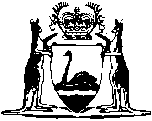 Waste Avoidance and Resource Recovery Amendment (Container Deposit) Act (No. 2) 2019Western AustraliaWaste Avoidance and Resource Recovery Amendment (Container Deposit) Act (No. 2) 2019Contents1.	Short title	22.	Commencement	23.	Act amended	24.	Section 47ZZJ inserted	247ZZJ.	Imposition of tax	2Western Australia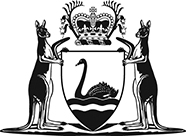 Waste Avoidance and Resource Recovery Amendment (Container Deposit) Act (No. 2) 2019No. 6 of 2019An Act to amend the Waste Avoidance and Resource Recovery Act 2007.[Assented to 20 March 2019]The Parliament of Western Australia enacts as follows:1.	Short title		This is the Waste Avoidance and Resource Recovery Amendment (Container Deposit) Act (No. 2) 2019.2.	Commencement		This Act comes into operation as follows —	(a)	sections 1 and 2 — on the day on which this Act receives the Royal Assent;	(b)	the rest of the Act — when the Waste Avoidance and Resource Recovery Amendment (Container Deposit) Act 2019 section 6 comes into operation.3.	Act amended		This Act amends the Waste Avoidance and Resource Recovery Act 2007.4.	Section 47ZZJ inserted		After section 47ZZI insert:47ZZJ.	Imposition of tax		To the extent that this Part, or regulations made under or for the purposes of this Part, provide for a tax, the tax is imposed.